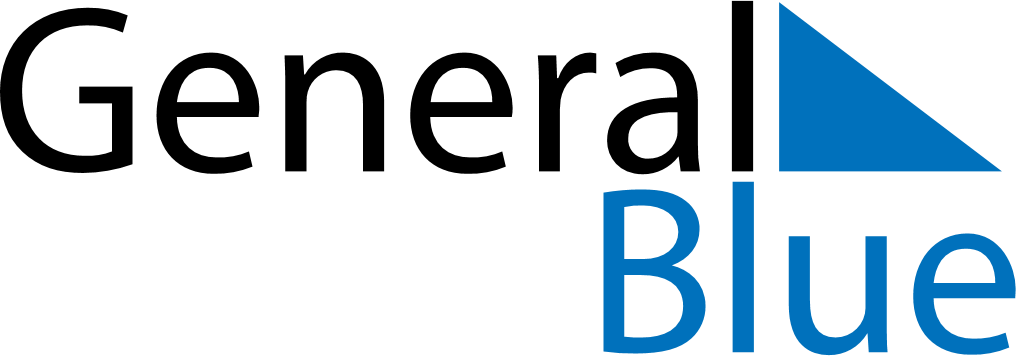 May 2021May 2021May 2021AngolaAngolaSUNMONTUEWEDTHUFRISAT1Labour Day2345678Mother’s Day910111213141516171819202122232425262728293031